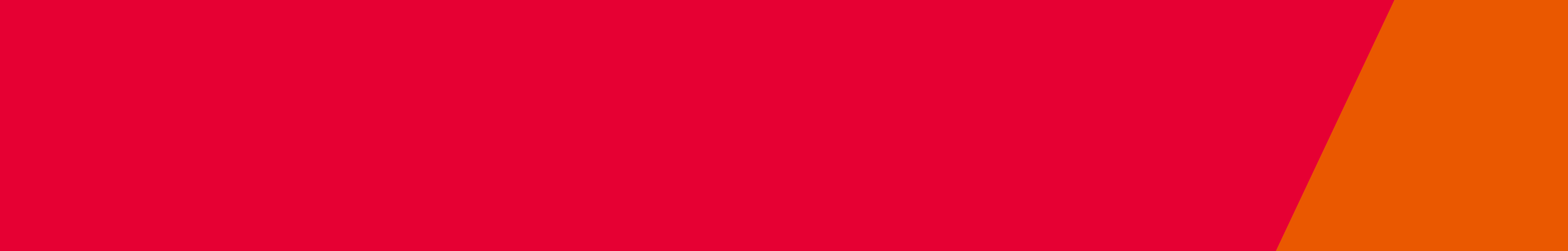 Category 1: Uniforms or Equipment1st Traralgon Scout Section2nd Malvern Scouts4th Preston Scout Group4th Williamstown Sea ScoutsAction Squash ClubAlamein Soccer ClubAlbert Park Referees Association IncAllansford Cricket Club IncAltona Bay Basketball AssociationAltona Hockey Club IncAltona Sports Club Bowls SectionAngel Archers IncArarat Bowling Club IncAshwood Netball ClubAsteria Services IncAustralian Air League Victoria GroupAxe Creek Cricket ClubAztec Basketball ClubBacchus Marsh Cricket ClubBacchus Marsh Netball AssociationBallarat District Golf IncBanyule Cricket ClubBarnawartha Chiltern Miners Cricket ClubBarrabool Cricket Club IncBass Valley Pony ClubBeechworth Golf Club IncBeechworth Senior Citizens Croquet ClubBelmont Bowls ClubBenalla Basketball AssociationBenalla Hockey Association IncBenalla Saints Sports Club IncBendigo Senjuns Hockey Club IncBentleigh Cricket ClubBentleigh Football Netball ClubBerwick Netball ClubBirregurra Cricket ClubBlack Rock Life Saving Club IncBlackburn South Cricket ClubBonbeach Football Club IncBrave Hearts on the MurrayBrighton Union Cricket Club IncBuln Buln Cricket ClubBundalaguah Cricket ClubBuninyong Cricket ClubBuninyong Little AthleticsBurwood District Bowls Club IncBurwood Tennis ClubByaduk Cricket Club IncCamberwell Lacrosse ClubCamberwell Sharks Junior Football Club IncCarnegie South Cricket Club IncCarrum Bowling ClubCasey Cardina Athletics IncCasey Netball AssociationCastlemaine and District Netball AssociationCastlemaine Football and Netball Club IncCentral Grampians Local Learning and Employment NetworkChadstone Lacrosse Club IncChalambar Cricket Club IncCharlton Junior Football ClubCheltenham Cricket Club IncCheltenham Netball ClubCheltenham Panthers Netball ClubCity Colts Cricket Club WangarattaClarinda Tennis Club IncClifton Springs Bowling Club IncCobden & District Pony Club IncCobram and District Equestrian ClubCoburg Cricket Club IncCollegians-X Hockey ClubCorinella Bowling Club IncCoronet City Cricket Club IncCorryong Amateur Basketball AssociationCountry Hockey Umpires IncCricket Southern BaysideDandenong Football Netball ClubDandenong Inline Hockey LeagueDevon Meadows Football Club IncDiamond Creek Calisthenics ClubDiamond Valley Cricket Umpires Association IncDonald and District Pony ClubDoncaster Calisthenics ClubDoutta Stars Cricket ClubDoveton North Cricket Club IncDrouids Hockey Club IncDrysdale Bowling and Croquet ClubEaglehawk Bowling Club IncEast Gippsland Football Umpires Association IncEast Gippsland Gymnastics ClubEast Gippsland WaterdragonsEchuca Moama Hockey Club IncElmore Golf ClubElwood Lifesaving ClubEndeavour Sporting Club IncEpping RSL Bowls ClubEssendon District Football LeagueEssendon District Football League Umpires AssociationFairpark Netball Club IncFalcons Baseball Club IncFistball Federation of AustraliaFitzroy Doncaster Cricket ClubFootscray United Cricket ClubForest Hill Cricket ClubForrest Cricket ClubFoster Basketball AssociationFrankston Lifesaving ClubGarfield Cricket ClubGeelong Bowls Club IncGeelong Touch AssociationGippsland Bulls Hockey ClubGippsland Soccer League IncGirgarre Cricket ClubGisborne Soccer Club IncGlen Waverley Cougars Cricket ClubGlen Waverley Hawks Senior Football Club IncGolden Point Cricket Club IncGolden Square Cricket Club IncGormandale Cricket ClubGoulburn Valley Hockey Association IncGrampians Cricket AssociationHamilton Football Netball Club IncHanging Rock Cricket ClubHeaity Samen Al-HojajHeathcote and District Pony ClubHeyfield Bowls Club IncHorsham Cricket AssociationHorsham Lawn Tennis Club IncHorsham Saints Cricket ClubHorsham Saints Football & Netball ClubHSC Blues Aus IncHume Bombers Football Club IncInverleigh Bowls ClubIrymple Football and Netball ClubKalimna Park Croquet Club IncKarramomus Cricket ClubKeilor Park Soccer ClubKeon Park Stars Junior Football ClubKerang Women’s Football TeamKerang Bowling Club IncKerang Pony Club IncKeyzpark Calisthenics Club IncKiewa Sandy Creek Football Club IncKingston Calisthenics CollegeKnox Football ClubKnoxfield Cricket and Sporting Club IncKooweerup Cricket ClubKorumburra Cricket Club IncKyabram Football and Netball Club IncKyneton Basketball AssociationLa Trobe University Fencing ClubLa Trobe University Hockey ClubLa Trobe University Squash Club IncLaang Speedway Club IncLaharum Cricket ClubLake Boga Sports ClubLakes Entrance Netball AssociationLatrobe Valley Cricket AssociationLatrobe Valley Umpires AssociationLeopold Cricket ClubLiam FordeLindenow Cricket Club IncLoch Sport Bowls Club IncLong Beach Tennis Club IncLTU University Volleyball ClubLysterfield Cricket ClubMaccabi Ajax Junior Cricket ClubMacleod Cricket ClubMaffra Hockey Club IncMaiden Gully Lions Football Club IncMaiden Gully YCW Eagles Football Netball ClubMalvern Lacrosse ClubManningham Table Tennis Club IncMarcellin Old Collegians Cricket ClubMarong Cricket ClubMaryborough and District Horse and Pony Club IncMaryborough Castlemaine District Football LeagueMaryborough District Cricket AssociationMaryborough Netball Association IncMeeniyan Pony ClubMelbourne All Abilities Cricket AssociationMelbourne Handball IncMelbourne High School Old Boys Cricket ClubMelbourne Tigers Women's Basketball Association IncMelbourne Titans Basketball AssociationMelbourne Triathlon ClubMelbourne University Cricket Club IncMelbourne Waverley Netball Club IncMelton Cricket ClubMentone Cricket ClubMerrivale Cricket ClubMickleham Darts Club IncMildura Bowls Club IncMildura West Cricket ClubMoe Amateur Swimming ClubMoe Football and Netball Club IncMonash Soccer ClubMonash University Jiu-Jitsu Club IncMoorabbin Saints Junior Football League IncMooroopna Hockey ClubMordialloc Redbacks Junior Football ClubMorwell Tennis ClubMorwell Tigers / Yinnar Raiders Cricket ClubMountain Gate Cricket ClubMoyhu and District Youth Club IncMulgrave Wheelers Hill Cricket ClubMurchison Bowls Club IncNagambie Bowls Club IncNarre Warren Cricket Club IncNewbridge Football Netball ClubNewcomb Power Football ClubNewlyn Football Netball Club IncNewry Golf ClubNewstead Football Netball Club IncNewtown and Chilwell Cricket ClubNhill Bowling Club IncNilma Darnum Football & Netball Club IncNoble Park Community Centre IncNoble Park Tennis Club IncNorth Balwyn Combined Cricket ClubNorth Bendigo Football / Netball Club IncNorth Brunswick / Rosebank Cricket ClubNorth Coburg Rebels Baseball ClubNorthern Zone Pony Club Association of Victoria IncNorth-West Aquatic Swimming Club IncNowa Nowa Pony Club IncNullawil Football Club IncNullawil Netball Club IncOak Park Soccer ClubOld Mentonians Football ClubOld Paradians / St Francis Cricket ClubOrbost Basketball Association IncOrbost Women's Hockey Association IncOverport Park Tennis ClubPakenham Upper Toomuc Cricket ClubPanmure Cricket ClubParkdale Cricket ClubParkdale United Cricket Club IncPascoe Vale Hadfield (Merlynston) Cricket ClubPearcedale Pony ClubPeninsula Netball Club IncPhillip Island Croquet Club IncPlenty Valley Cricket ClubPolwarth & District Tennis AssociationPoowong Football and Netball Club IncPort Melbourne Netball Club IncPowerhouse and St Kilda Districts Hockey ClubProm Coast Soccer Club IncRichmond City Cricket ClubRiddells Creek Junior Mixed Basketball AssociationRiding for the Disabled Association MeltonRochester and District Horse and Pony ClubRosebud Cricket Club IncRosebud Soccer ClubRoxburgh Park Magpies FC IncRoyal Park Tennis ClubRSB Sports Pty LtdRupertswood Cricket ClubRussell's Creek Cricket ClubRutherglen Corowa Football & Netball ClubRutherglen United Cricket ClubSafety Beach Ladies Golf ClubSaint Therese's Saints Basketball ClubSale Croquet Club IncSandringham Football ClubSeaford United Soccer Club IncSenior Country Championships Working GroupShepparton Junior Soccer Association IncShepparton Small Bore and Air Rifle Club IncShepparton United Soccer Club IncSilvan Netball TeamsSilverton Cricket Club IncSk8House Speed IncSouth Belgrave Junior Football ClubSouth Geelong Kings Basketball Club IncSouth Gippsland (Winter) Badminton Association IncSouth Melbourne Powerchair Football ClubSouth Melbourne Women's Football ClubSouth Yarra Football Netball ClubSouth Yarra Junior Football ClubSouthern Mallee Giants Beulah / Hopetoun Football / Netball Club IncSpecial Olympics Australia Melbourne Eastern RangesSpotswood Football Club IncSpring Gully Cricket ClubSt Francis Football ClubSt Johns Tecoma Cricket ClubSt Mary's Salesian Amateur Football ClubSt Mary's Tyntynder Cricket ClubSt Michaels Basketball Club IncSt Stephens Greythorn Cricket ClubSt. Andrews Cricket Club Pascoe Vale IncStar Struck Stables Equestrian Vaulting Team IncStawell Bowling Club IncStoneyford Cricket Club IncStony Creek Football Netball Club IncStrathfieldsaye Junior Football ClubSunbury School of Calisthenics IncSurrey Hills Cricket Club IncSwifts Creek Football Netball Club IncSwifts Creek Pony clubTangambalanga Tennis ClubTaylors Lake Football (Soccer) ClubTEDAS Junior Football ClubTemplestowe Sports ClubTempleton Cricket Club IncTennis GeelongTerang and District Amateur Swimming ClubThe Scouts Association of Australia, Victorian BranchThomastown United Cricket ClubToolamba Tennis Club IncToorak-Prahran Cricket ClubTootgarook Cricket Club IncTorquay Bowls Club IncTraralgon and District Pony Club IncTraralgon Olympians Soccer Club IncUnited Bright Football and Netball Club IncUpwey-Tecoma Bowls Club IncVictoria Maccabi Snooker Club IncVictorian Laser Skirmish Association IncVictorian Roller Derby LeagueVictorian Synchronized Iceskating Club IncWallan Basketball Club IncWangaratta & District Cricket AssociationWangaratta Runners IncWantirna South Cricket Club IncWarncoort Tennis Club IncWarrnambool and District Cricket Association IncWarrnambool Volleyball AssociationWaverley Warriors Masters Football Club IncWest Bendigo Cricket Club IncWest Coburg Football Club IncWest Devils Netball Club IncWestcoast Calisthenics Club IncWestern Park Cricket ClubWesternport Soccer Club IncWesterns Football Netball ClubWestside Strikers Caroline Springs FCWickliffe Lake Bolac Football Netball ClubWildcats Basketball ClubWilliamstown Colts Cricket Club IncWindana Drug & Alcohol Recovery IncWodonga Baseball & Softball Club IncWodonga Little Athletics CentreWonthaggi Amateur Basketball AssociationWonthaggi Citizens Band IncWonthaggi Pony Club IncWoodbury Bowling ClubWoodside and District Football Netball ClubWoolamai Beach Surf Life Saving Club IncWunghnu Bowls Club IncWy Yung Cricket ClubWyndham Dragons Netball ClubYarraleen Cricket ClubYarrunga Community Centre IncYCW Netball Club Frankston IncCategory 2: Skill Development1st Churchill Scout GroupAFL BarwonAlpine Little Athletics CentreAltona Junior Football ClubAnglesea Surf Life Saving ClubAshwood Sports ClubBallarat City Football ClubBallarat Sebastopol Cycling ClubBallarat Squash and Racquetball AssociationBayside Hockey ClubBell Park Sports Club IncBendigo Basketball AssociationBendigo City Football ClubBlind Sports and Recreation VictoriaBroadford Netball Club IncBrunswick Junior Football ClubBuninyong Golf Club IncCairnlea FC Sports Club IncCheltenham Community CentreCheltenham Football Club IncCraigieburn Football ClubDiggers Rest Junior Football Netball ClubEchuca South Cricket Club IncFerntree Gully Eagles Junior Football ClubFitzroy Junior Football ClubFlames Junior Netball ClubFountain Gate Cricket ClubFrankston YCW FNC NetballGeelong Little Athletics CentreGippsland Lakes Roller Derby IncHadfield Football ClubHamilton Soccer Club IncHockey Albury WodongaHoppers Crossing Football Club IncKeilor Park Football ClubLalor Football ClubMaccabi VictoriaManor Lakes Football ClubMonbulk Football ClubMt Evelyn Netball Football Club IncMurray Felines Football ClubOakleigh Districts Football Netball ClubPoint Cook Football ClubPort Colts Football ClubReservoir Football ClubRoyal Geelong Yacht ClubSale Amateur Basketball AssociationSale City Football Netball ClubSale Scout GroupShepparton Amateur Swimming ClubShepparton United Football Netball Club IncSouth Mornington Senior Football ClubSouth Yarra Soccer Club IncSt Kilda City Football Netball ClubSUP Melbourne IncSwan Hill Football Netball ClubSwan Hill Soccer League IncTaylors Lakes Football ClubThe Metropolitan & Southern Districts Basketball AssociationTraralgon Football Netball ClubTullamarine Football ClubVBRA Altona Branch IncWarragul Industrials Football Netball ClubWarrandyte Basketball Association IncWarrnambool Springers Gymnastics IncWellington Athletic Club IncWhitehorse Chevaliers Fencing ClubWodonga Basketball Association IncWoodend Hesket Football Netball ClubYarra Valley Hockey ClubCategory 3: Club Operational CapacityAltona North Cricket ClubAnglesea Surf Life Saving ClubArarat Bowling Club IncAthletico Wolves FCBallarat Cricket AssociationBallarat District Golf IncBallarat Lawn Tennis ClubBallarat North United Soccer ClubBallarat Sebastopol Cycling ClubBallarat Squash and Racquetball AssociationBambill Football Netball Club IncBass Valley Pony ClubBlind Sports and Recreation VictoriaBoisdale-Briagolong Football Netball Club IncBox Hill Reporter District Cricket AssociationBuninyong Cricket ClubCaramut Netball ClubCasey BMX ClubCity of Hume Boxing ClubCobden Football Netball ClubCobram and District Pony ClubCora Lynn Football and Netball ClubDoveton Special Soccer SchoolDromana Football & Netball ClubEast Gippsland Gymnastics ClubEast Gippsland Hockey AssociationEast Gippsland United Football ClubEastfield Cricket ClubEchuca Football & Netball ClubEuroa Basketball AssociationFlemington Colts Cricket ClubFootball EmpowermentGippsland Lakes Roller Derby IncGisborne Soccer Club IncGrassmere Cricket Club IncHeyfield Basketball Association IncHeyfield Football Netball ClubHeyfield Tennis ClubInverloch Tennis Club IncKatandra Football Netball ClubKew Rovers Football ClubKorumburra City Soccer ClubLakes Entrance Football Netball Club IncLakes Entrance Netball AssociationLalor Football ClubLara Sporting ClubLeongatha Gymnastics Club IncMaffra Cricket ClubMansfield & District Basketball Association IncMansfield District Soccer Club IncMerbein Football and Netball ClubMerbein South Cricket Club IncMildura Bowls Club IncMoe Football and Netball Club IncMoe / Newborough Baseball Club IncMorwell Pegasus Soccer Club IncNagambie Golf ClubNathalia Football and Netball Club IncNestles Rowing ClubNewborough Bulldogs Cricket ClubNirranda Football Netball Club IncNorth Caulfield Maccabi Junior Football Club IncNorth-West Aquatic Swimming Club IncNyah District Bowling Club IncNyah Two Bays / Swan Hill Amateur Swimming Club IncNyah West Golf Club IncParkmore Junior Football Club IncPort Fairy Surf Life Saving ClubPortland Basketball AssociationPortland BMX ClubPortland Croquet ClubPortland Golf Club IncPowerhouse and St Kilda Districts Hockey ClubReal Stallions FCRockbank Football Sporting ClubSale Hockey Club IncSmall Sided Football AssociationSouth Gippsland Bass Swimming ClubSpecial Olympics BallaratSt. Andrews Cricket Club Pascoe Vale IncStratford Football Netball ClubSunraysia Football & Netball League IncSunraysia Gliding Club IncSunraysia Willowfest IncSurrey Hills Cricket Club IncSwan Hill Calisthenics ClubSwan Hill City & District Netball AssociationSwan Reach Hockey ClubTatura Netball AssociationThornton Eildon District Football Netball ClubTraralgon City Soccer ClubUpfield Soccer ClubWarrnambool Surf Life Saving ClubWebbcona Bowls Club IncWellington Hockey ClubWest Sale Bowls Club IncWestern District Bowls Division IncWhitehorse Chevaliers Fencing ClubWhittlesea City Basketball AssociationWoolamai Beach Surf Life Saving Club IncWunghnu Bowls Club IncWy Yung Football Club & Netball IncYarroweyah Football Netball Club IncCategory 4: Aboriginal ParticipationAberfeldie Sports ClubAFL BarwonBendigo and District Aboriginal Co-operativeBendigo City Football ClubDandenong Football Netball ClubDevon Meadows Football Club IncEast Warrnambool Football Netball ClubHobsons Bay Pirates Softball Club IncKeon Park Stars Junior Football ClubKerang Women’s Football ClubMonbulk Rangers Soccer ClubRiding for the Disabled Association MeltonRingwood Cricket Club IncRoxburgh Park Magpies FC IncShepparton United Soccer Club IncToorak-Prahran Cricket ClubUnited Bright Football and Netball Club IncWhittlesea City Basketball Association2018-19 Sporting Club Grants ProgramRound 1 Grant RecipientsTo receive this publication in an accessible format phone 03 9096 9856, using the National Relay Service 13 36 77 if required, or email srvgrants@sport.vic.gov.au.Authorised and published by the Victorian Government, 1 Treasury Place, Melbourne.© State of Victoria, Department of Health and Human Services September 2018.Where the term ‘Aboriginal’ is used it refers to both Aboriginal and Torres Strait Islander people. Indigenous is retained when it is part of the title of a report, program or quotation.